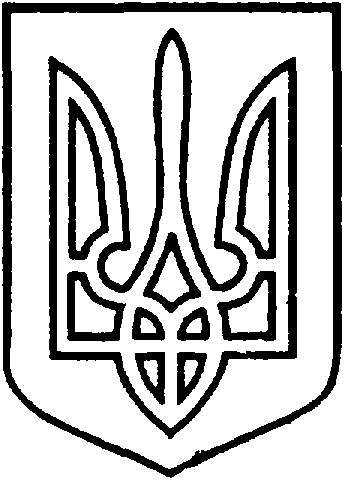 СЄВЄРОДОНЕЦЬКА МІСЬКА ВІЙСЬКОВО-ЦИВІЛЬНА АДМІНІСТРАЦІЯ  СЄВЄРОДОНЕЦЬКОГО РАЙОНУ  ЛУГАНСЬКОЇ  ОБЛАСТІРОЗПОРЯДЖЕННЯкерівника Сєвєродонецької міської  військово-цивільної адміністрації27 вересня 2021                                                                                         № 1871Про встановлення режиму роботимагазину «Модняшки»ФОП Курінної І.розташованого за адресою: м. Сєвєродонецьк, пр-т Хіміків, 23	Керуючись ч. 3 статті 6 Закону України «Про військово-цивільні адміністрації», розпорядженням керівника ВЦА м. Сєвєродонецьк від 07.12.2020 № 1163 «Про затвердження Положення про порядок встановлення режиму роботи об`єктів торгівлі, ресторанного господарства та побутового обслуговування населення на території  м. Сєверодонецька» (у новій редакції), рішенням шістдесят п`ятої позачергової сесії Сєвєродонецької міської ради сьомого скликання від 12.06.2019 № 3727 «Про затвердження Правил благоустрою території м. Сєвєродонецька та населених пунктів, що входять до складу Сєвєродонецької міської ради», розглянувши заяву фізичної особи - підприємця Курінної Інни Миколаївни від 06.09.2021 № 70670 / конфіденційна інформація/ про встановлення режиму роботи магазину «Модняшки», розташованого за адресою: м. Сєвєродонецьк, пр-т Хіміків, 23, на підставі:/конфіденційна інформація/зобов’язую:Встановити,  погоджений з власником - фізичною особою – підприємцем Курінною І., режим роботи магазину «Модняшки»  (реалізація непродовольчих товарів дитячої групи), розташованого за адресою:                             м. Сєвєродонецьк, пр-т Хіміків, 23 (торгова площа 50,0 кв.м), а саме: з 09.00 до 18.00 години, без перерви та вихідних днів.Фізичній особі – підприємцю Курінній І. розмістити на фасаді магазину «Модняшки» вивіску з зазначенням на ній найменування суб’єкта господарювання та інформації про режим роботи магазину.Фізичній особі – підприємцю Курінній І. здійснювати прибирання території, прилеглої до магазину «Модняшки» та протягом 10 днів, з дня видання розпорядження, укласти договір на вивіз твердих (рідких) побутових відходів (далі – Договір) із спеціалізованим підприємством, що має спеціалізований транспорт, згідно «Правил благоустрою території                               м. Сєвєродонецька та населених пунктів, що входять до складу Сєвєродонецької міської ради».Фізичній особі – підприємцю Курінній І. протягом 5 днів, з дня укладання Договору, надати копію укладеного Договору до відділу по контролю за благоустроєм та санітарним станом міста УЖКГ Сєвєродонецької міської ВЦА.  Витяг з даного розпорядження підлягає оприлюдненню.    6. Контроль за виконанням даного розпорядження залишаю за собою.Керівник Сєвєродонецької міськоївійськово-цивільної адміністрації  		                  Олександр СТРЮК 